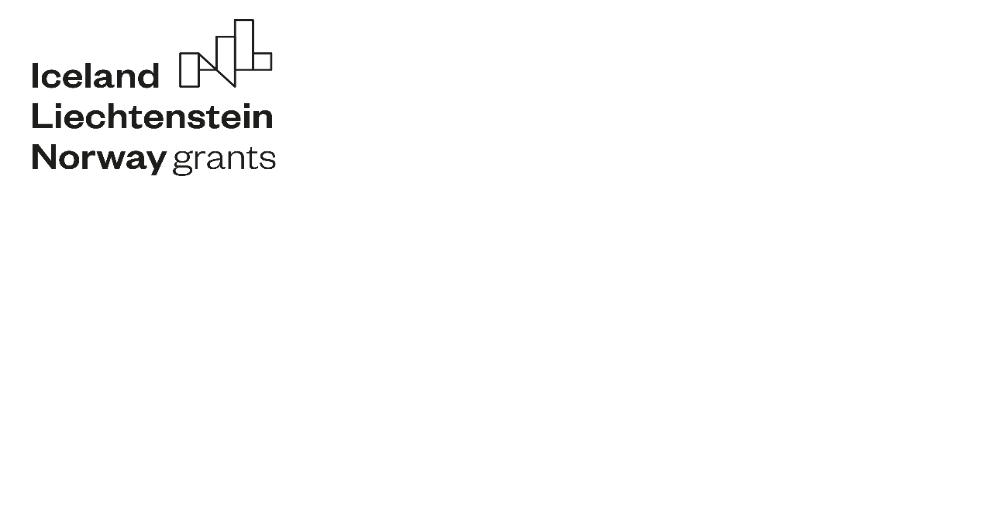 Załącznik do Regulaminu konkursu „Wyszkowska przyroda w obiektywie”Formularz zgłoszeniowy do konkursu „Wyszkowska przyroda w obiektywie” Imię i nazwisko autora pracy………………………………………………………………………………………….………………...Imię i nazwisko rodzica/opiekuna*.………………………………………………………………………………………………….Telefon……………………………………………………………………………………………………………………………..………………Wyrażam zgodę do nieodpłatnego opublikowania prac, przekazanych na konkurs, na stronie internetowej Organizatora, w albumie promocyjnym, podczas trwania i po zakończeniu projektu oraz w kalendarzu gminnym. 	Jednocześnie wyrażam zgodę na przetwarzanie danych osobowych/danych osobowych dziecka i opiekuna** w celach związanych bezpośrednio z realizacją Konkursu przez Organizatora.Miejscowość, data………………………………….....Podpis lub podpis rodzica/opiekuna*……………………………………ZGODA RODZICÓW*Wyrażam zgodę na uczestnictwo mojego dziecka.…………………………………………………………………………………………………………...……………………………...W konkursie na „Wyszkowska przyroda w obiektywie”…………………………….....							……………………….………..…Data i miejscowość 							podpis rodzica/opiekuna* w przypadku niepełnoletności uczestnika konkursu podpisuje rodzic.** niepotrzebne skreślić.Klauzula Informacyjna Dotycząca Ochrony danych OsobowychZgodnie z art. 13 Rozporządzenia Parlamentu Europejskiego i Rady (UE) 2016/679 z dnia 27 kwietnia 2016 r. w sprawie ochrony osób fizycznych w związku z przetwarzaniem danych osobowych i w sprawie swobodnego przepływu takich danych oraz uchylenia dyrektywy 95/46/WE (ogólne rozporządzenie o ochronie danych osobowych „RODO”), informujemy o zasadach przetwarzania danych osobowych oraz przysługujących praw z tym związanych:Administratorem Pani/Pana danych osobowych jest Gmina Wyszków z siedzibą w Wyszkowie, Aleja Róż 2, 07-200 Wyszków reprezentowana przez Burmistrza Wyszkowa, dane kontaktowe Inspektora Ochrony Danych: iod@wyszkow.plPani/Pana dane osobowe przetwarzane będą na podstawie art. 6 ust. 1 lit. a RODO do celów związanych z organizacją konkursu przez Gminę Wyszków, do wyłonienia zwycięzcy konkursu i innych osób nagrodzonych oraz do upowszechnienia informacji na temat Konkursu i nagrodzonych prac konkursowych.Przekazanie danych jest konieczne do uczestnictwa w konkursie i przyznania nagród.Dane osobowe będą przetwarzane do czasu zakończenia konkursu, a po tym czasie będą przechowywane przez okres określony przepisami prawa.Dostęp do danych posiadają uprawnienie pracownicy Urzędu Miejskiego w Wyszkowie. Dane zostaną udostępnione Jury.Dane zwycięzców i innych osób nagrodzonych mogą być rozpowszechniane.Osobie, której dane dotyczą przysługuje:w każdej chwili przysługuje prawo do wniesienia sprzeciwu wobec przetwarzania danych osobowych; Administrator danych osobowych przestanie przetwarzać Pani/Pana dane osobowe w ww. celu, chyba, że w stosunku do tych danych istnieją prawnie uzasadnione podstawy, które są nadrzędne wobec Pani/Pana interesów, praw i wolności lub dane będą niezbędne do ewentualnego ustalenia, dochodzenia lub obrony roszczeń,prawo dostępu do swoich danych, otrzymania ich kopii, do sprostowania (poprawiania) swoich danych,prawo do usunięcia danych, ograniczenia przetwarzania danych, jeśli nie ma innej podstawy prawnej przetwarzania, w tym przetwarzania po wycofaniu udzielonej zgody,prawo do wniesienia sprzeciwu wobec przetwarzania danych,prawo do wniesienia skargi do organu nadzorczego – Prezesa Urzędu Ochrony Danych Osobowych (Warszawa, ul. Stawki 2),prawo kontroli przetwarzania danych, w szczególności prawo dostępu do treści swoich danych i ich sprostowania, usunięcia oraz ograniczenia przetwarzania,w procesie przetwarzania danych osobowych Administrator danych osobowych nie podejmuje decyzji w sposób zautomatyzowany, z uwzględnieniem profilowania, w oparciu o dane przekazane do przetwarzania.…………………….							………………………Data i miejscowość 								podpis**w przypadku niepełnoletności uczestnika konkursu podpisuje rodzic.